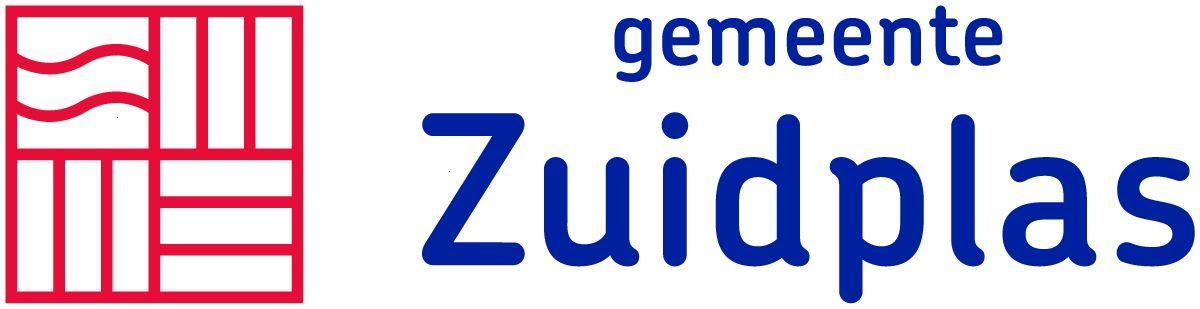 Verzoek om vrijstelling schoolbezoek  (artikel 11f en 11g van de Leerplichtwet 1969)Indienen bij de directeur van de school. Indien het gaat om een verzoek van meer dan 10 schooldagen zal de directeur het verzoek doorsturen naar de leerplichtambtenaar van de gemeente Zuidplas.De aanvraag dient uiterlijk 6 weken vóór het gevraagde verlof te worden ingeleverd. Indien u korter dan 6 weken tevoren aanvraagt, kan een beslissing vooraf niet worden gegarandeerd. Als u een beroep doet op vrijstelling wegens 'andere gewichtige omstandigheden' (artikel 14), dient u, als u deze vrijstelling niet van te voren kon aanvragen, de schoolleiding binnen 2 dagen na het ontstaan van de verhindering de redenen daarvan mee te delen.Indien u kinderen op verschillende scholen heeft, dan dient u op verschillende scholen een apart formulier in te leveren.1	Gegevens aanvragerverzoekt om vrijstelling van schoolbezoek op grond van artikel 11 van de (herziene) Leerplichtwet 1969 voor de leerplichtige leerlingen van de  school2	Gegevens leerlingenPeriode verzoekreden verzoekKinderen op andere scholenHeeft u nog (een) kind(eren) op een andere school voor wie u ook verlof moet aanvragen?Zo ja, dan onderstaande gegevens invullen:6	Ondertekening aanvragernaamadrespostcode en woonplaatstelefoonnummerkindvoornaam en achternaamgeboortedatumgroep/klas1234begindatum verzuimeinddatum verzuimaantal verzuimdagenredenaankruisen indien van toepassingVerzoek om vakantieverlof voortvloeiend uit de specifieke aard van het beroep van (één van) de ouders (artikel 13A).Dit kan alleen worden gehonoreerd als:wegens de specifieke aard van het beroep van (één van) de ouders het slechts mogelijk is buiten de schoolvakanties op vakantie te gaan;deze aanvraag vergezeld gaat van een verklaring van de werkgever waaruit blijkt dat geen verlof in de vastgestelde officiële schoolvakanties mogelijk is. Het moet echter ook om de enige vakantie in dat schooljaar gaan;als de ouders zelfstandig een beroep uitoefenen, moeten zij zelf aannemelijk maken dat het extra vakantieverlof noodzakelijk is.vakantieverlof magéénmaal per schooljaar worden verleend;niet langer duren dan 10 schooldagen;niet plaatsvinden in de eerste twee weken van het nieuwe schooljaar□Verzoek om verlof wegens andere gewichtige omstandigheden, maar géén vakantieverlof (artikel 14)→ in dit geval omschrijving geven en ondersteunende stukken toevoegen.→ voor voorwaarden, zie de richtlijnen□kindvoornaam en achternaamgeboortedatumgroep/klas1234handtekeningdatum